PERSONAL DETAILS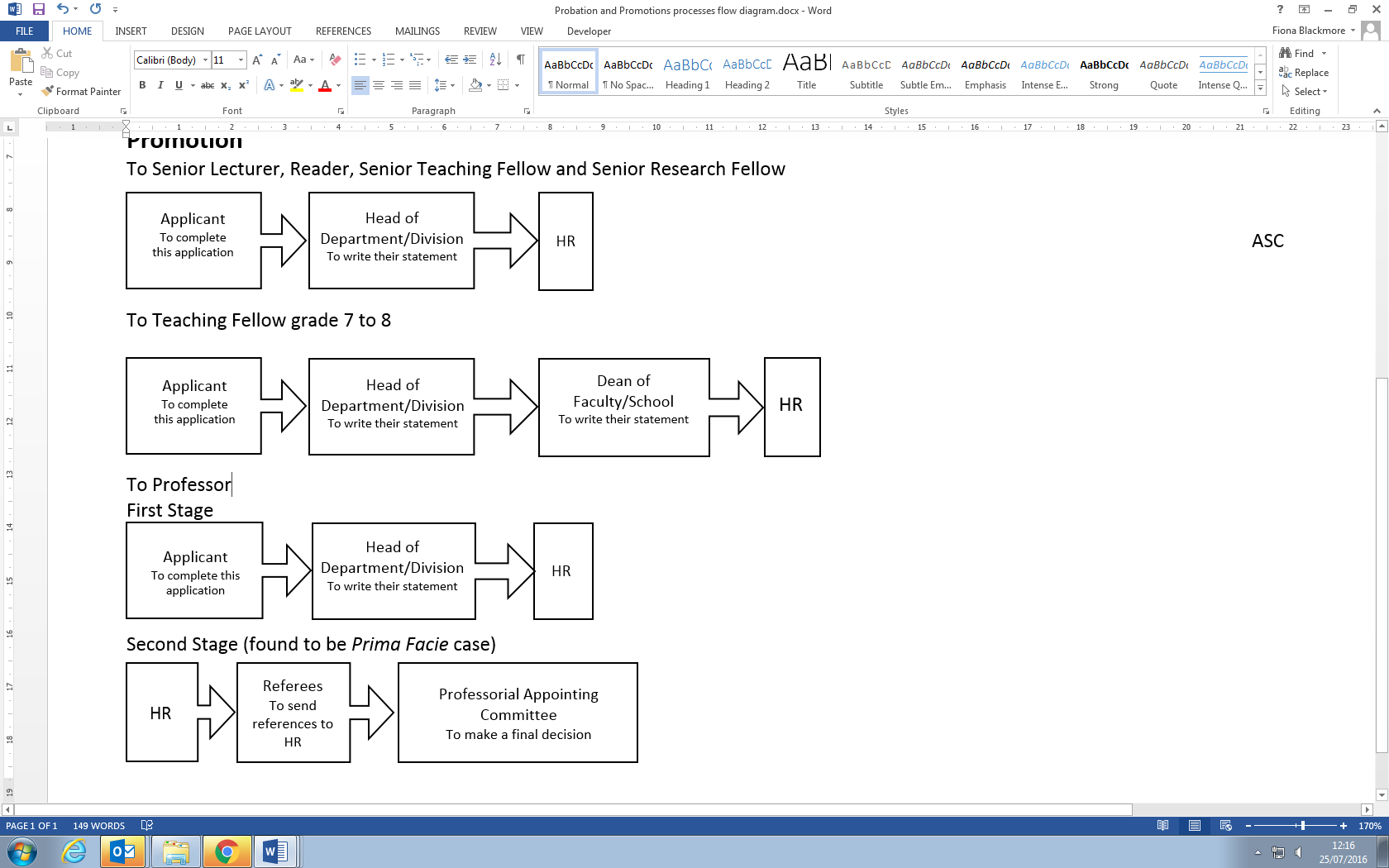 SUMMARY STATEMENTPlease provide a summary of your achievements by reference to the specific criteria for the promotion to Lecturer grade 8.APPLICATION FORMTEACHINGPlease provide below a record of how you meet the teaching criteria as specified in the Career Progression Framework document by describing your recent teaching activity and the effectiveness of your teaching.DESCRIPTION OF TEACHINGPlease describe your approach to teaching (maximum 250 words).TEACHING ACTIVITYUndergraduate/taught postgraduate unitsPlease provide the detail of your recent teaching activity (normally the last 3 years).Please repeat this information in the format above for each unit Effectiveness of teachingPlease reflect on your teaching including what went well and areas for improvement. Describe any changes you will make generally or in relation to specific units, taking account of the feedback received (maximum 250 words).Developments in teaching or supporting learningPlease describe how you keep up to date on general issues and current expectations in teaching and/or supporting learning in your subject (maximum 250 words).FUTURE TEACHING PLANSHow do you expect your teaching to develop in the next five years and beyond? (maximum 250 words).EVIDENCE OF TEACHING/MANAGEMENT & LEADERSHIP ACTIVITYPlease specify which attributes/achievements form the basis of your claim for promotion with reference to the Career Progression Framework document and provide the supporting evidence for this.HEAD OF DEPARTMENT/DIVISION ASSESSMENT AND RECOMMENDATIONTo be completed by Head of Department/DivisionPlease provide an assessment of the application for promotion indicating your level of support.COMMENTS OF THE DEAN OF FACULTY/SCHOOLTo be completed by the DeanFull NameDepartmentHead of Department/DivisionCurrent postStart date in current postFTE (full time equivalent)Previous posts at the University (with dates)Previous posts at the University (with dates)Previous posts at the University (with dates)Previous posts at the University (with dates)Posts prior to joining the University(with dates)Posts prior to joining the University(with dates)Posts prior to joining the University(with dates)Posts prior to joining the University(with dates)Qualifications including teaching qualifications and HEA fellowship (with dates)Qualifications including teaching qualifications and HEA fellowship (with dates)Qualifications including teaching qualifications and HEA fellowship (with dates)Qualifications including teaching qualifications and HEA fellowship (with dates)Membership of Professional BodiesAny significant work related issues or periods of absence during the period under review Academic YearUnit code and titleType of activity (e.g. lecture/problem class/seminar/tutorial)Number (of lectures/problem classes etc.)Number of studentsContact time (hours) and % of unit taught by youOnline unit evaluation from SAMIS attached? (delete as appropriate)Yes/NoYes/NoYes/NoAcademic YearUnit code and titleType of activity (e.g. lecture/problem class/seminar/tutorial)Number (of lectures/problem classes etc.)Number of studentsContact time (hours) and % of unit taught by youOnline unit evaluation from SAMIS attached? (delete as appropriate)Yes/NoYes/NoYes/NoAcademic YearUnit code and titleType of activity (e.g. lecture/problem class/seminar/tutorial)Number (of lectures/problem classes etc.)Number of studentsContact time (hours) and % of unit taught by youOnline unit evaluation from SAMIS attached? (delete as appropriate)Yes/NoYes/NoYes/No